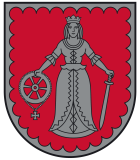 Kuldīgas novada gada balvas sportā nolikums 2021. gadam Mērķi un uzdevumi.Popularizēt Kuldīgas novada sportistus, sporta personības, komandas un notikumus.Noteikt labākos un populārākos sportistus, komandas un notikumus.Izvēlēt personu, kas saņems balvu par mūža ieguldījumu Kuldīgas novada sportā.Pulcēt Kuldīgas novada sporta sabiedrības un sportistus svinīgajā apbalvošanas ceremonijā.NominācijasGada labākais sportists/eGada labākais jaunais sportistsGada tehnisko sporta veidu sportists Gada labākā komandaGada populārākais sportists (balsojums)Populārākais Kuldīgas novada sporta pasākums 2021. gadā (balsojums)Populārākais Kuldīgas novada tautas sporta pasākums 2021. gadā (balsojums)Gada sporta klubs Gada sportiste 35+ vecuma grupāGada sportists 40+ vecuma grupāMūža ieguldījums Nominantu izvēle Tiek vērtēti sportisti no 18 gadu vecuma.Nomināciju pretendentus apkopo un iesaka Kuldīgas novada sporta skolas direktors Agris Kimbors un KNSS direktora vietnieks sporta darbā Ivo Solomahins, sadarbībā ar Kuldīgas novada sporta klubu pārstāvjiem. Nominantus izvērtē  un apstiprina Kuldīgas novada pašvaldības sporta un veselības veicināšanas  komisijas locekļi. Nomināciju vērtēšanaGada labāko sportistu, gada labāko jauno sportistu, gada sporta veterānu un gada labāko komandu nosaka pēc: – Kuldīgas novada pašvaldības sporta un veselības veicināšanas komisijas balsojuma.2.2. Labākā tehnisko sporta veidu sportistu nosaka pēc: – Kuldīgas novada pašvaldības sporta un veselības veicināšanas komisijas balsojuma.Līdzjutēju balsošanas kārtībaPopulārāko sportistu un populārāko tautas sporta notikumu un novada sporta pasākumu nosaka tikai pēc līdzjutēju balsojuma „VisiDati.lv” aptaujā, kas atrodama Kuldīgas novada sporta skolas mājaslapā un „Facebook” kontā. Balsojums norisinās līdz 2021. gada 10. decembra plkst. 23:59. No vienas IP adreses balsot var vienu reizi.ApbalvošanaKuldīgas novada gada balvas sportā svinīgā apbalvošanas ceremonija notiks 2021. gada 27 decembrī pulksten 19:00 Sporta kompleksa pagalmā (Kalna iela 6). Pasākums tiks translēts Kuldīgas novada sporta skolas „Facebook” lapā, kā arī tiks uzņemtas fotogrāfijas, kas tiks ievietotas Kuldīgas novada sporta skolas mājaslapā, „Facebook” lapā, kā arī Kuldīgas novada pašvaldības informatīvajos kanālos. 